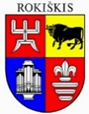 ROKIŠKIO RAJONO SAVIVALDYBĖS TARYBASPRENDIMASDĖL ROKIŠKIO RAJONO SAVIVALDYBĖS TARYBOS 2022 M. LIEPOS 29 D. SPRENDIMO NR. TS-194 „DĖL TURIZMO IR VERSLO PLĖTROS PRIEMONĖS PROJEKTŲ FINANSAVIMO IŠ ROKIŠKIO RAJONO SAVIVALDYBĖS BIUDŽETO TVARKOS APRAŠO PATVIRTINIMO“ PRIPAŽINIMO NETEKUSIU GALIOS 2023 m. birželio 29 d. Nr. TS-RokiškisRokiškio rajono savivaldybės taryba n u s p r e n d ž i a: 1. Pripažinti netekusiu galios Rokiškio rajono savivaldybės tarybos 2022 m. liepos 29 d. sprendimą Nr. TS-194 „Dėl Turizmo ir verslo plėtros priemonės projektų finansavimo iš Rokiškio rajono savivaldybės biudžeto lėšų tvarkos aprašo patvirtinimo“.2. Nustatyti, kad šis Rokiškio rajono savivaldybės tarybos sprendimas įsigalioja 2023 m. rugpjūčio 1 d.Savivaldybės meras		     			            Ramūnas GodeliauskasIrena MatelienėSPRENDIMO PROJEKTO„DĖL ROKIŠKIO RAJONO SAVIVALDYBĖS TARYBOS 2022 M. LIEPOS 29 D. SPRENDIMO NR. TS-194 „DĖL TURIZMO PLĖTROS PRIEMONĖS PROJEKTŲ FINANSAVIMO IŠ ROKIŠKIO RAJONO SAVIVALDYBĖS BIUDŽETO TVARKOS APRAŠO PATVIRTINIMO“ PRIPAŽINIMO NETEKUSIU GALIOS“ AIŠKINAMASIS RAŠTAS2023-06-29Projekto rengėjas – Komunikacijos ir kultūros skyriaus vedėja Irena MatelienėPranešėjas komitetų ir Tarybos posėdžiuose – Komunikacijos ir kultūros skyriaus vedėja Irena Matelienė1.Sprendimo projekto tikslas ir uždaviniaiPripažinti netekusiu galios Rokiškio rajono savivaldybės tarybos 2022 m. liepos 29 d. sprendimą Nr. TS-194 „Dėl Turizmo ir verslo plėtros priemonės projektų finansavimo iš Rokiškio rajono savivaldybės biudžeto lėšų tvarkos aprašo patvirtinimo“.2. Šiuo metu galiojančios ir teikiamu klausimu siūlomos naujos teisinio reguliavimo nuostatosRokiškio rajono savivaldybės tarybos 2022 m. liepos 29 d. sprendimu Nr. TS-194 „Dėl Turizmo ir verslo plėtros priemonės projektų finansavimo iš Rokiškio rajono savivaldybės biudžeto lėšų tvarkos aprašo patvirtinimo“ nustatyta tvarka sudaroma bendra Turizmo ir verslo plėtros veiksmų įgyvendinimo programa. Šios programos uždavinių įgyvendinimą bus pavesta tęsti savivaldybės biudžetinėms įstaigoms: Rokiškio turizmo informacijos centrui, Rokiškio rajono savivaldybės administracijos Strateginio planavimo ir investicijų skyriui. Minėtojo tvarkos aprašo 34 punktas numato, kad aprašas gali būti keičiamas, papildomas ar naikinamas Rokiškio rajono savivaldybės tarybos sprendimu.   3.Laukiami rezultataiSprendimu apibrėžiama priemonės aktualumo situacija. 4. Lėšų poreikis ir šaltiniaiNėra5. Antikorupcinis sprendimo projekto vertinimasTeisės akte nenumatoma reguliuoti visuomeninių santykių, susijusių su Lietuvos Respublikos korupcijos prevencijos įstatymo 8 straipsnio 1 dalyje numatytais veiksniais, todėl nevertintinas antikorupciniu požiūriu.6. Kiti sprendimui priimti reikalingi pagrindimai, skaičiavimai ar paaiškinimaiŠiuo metu Turizmo ir verslo plėtros priemonės projektą įgyvendina vienas Rokiškio rajono savivaldybės administracijos direktoriaus 2022 m. lapkričio 28 d. įsakymu Nr. AV-1222 patvirtintas konkurso laimėtojas – viešoji įstaiga Rokiškio turizmo ir verslo informacijos centras, kuris pateiks programos vykdymo ataskaitą už 7 mėn. Projekto lėšų likutis bus grąžintas į rajono biudžetą. Aktuali informacija apie turizmo ir verslo funkcijų įgyvendinimą aptarta Rokiškio rajono savivaldybės kultūros ir turizmo tarybos 2023 m. balandžio 11 d. posėdyje.7.Sprendimo projekto lyginamasis variantas (jeigu teikiamas sprendimo pakeitimo projektas)Nėra